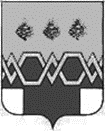 ДУМАМ А К С А Т И Х И Н С К О Г ОМ У Н И Ц И П А Л Ь Н О Г О  О К Р У Г АТ В Е Р С К О Й  О Б Л А С Т ИР Е Ш Е Н И ЕОт 21.12.2022 года                                                                                                                  № 71Об утверждении Положения о Комитете по управлению имуществом и земельным отношениям администрации Максатихинского муниципального округаТверской областиВ соответствии с Гражданским кодексом Российской Федерации, Федеральным законом № 131-ФЗ от 06.10.2003 г. «Об общих принципах организации местного самоуправления в Российской Федерации», Уставом Максатихинского муниципального округа Тверской области,ДУМА МАКСАТИХИНСКОГОМУНИЦИПАЛЬНОГО ОКРУГА РЕШИЛА:1. Утвердить Положение о Комитете по управлению имуществом и земельным отношениям администрации Максатихинского муниципального округа Тверской области, согласно приложению.2. Постановление Главы Максатихинского района Тверской области от 20.05.2022 года №222-па «Об утверждении Положения о Комитете по управлению имуществом и земельным отношениям администрации Максатихинского района» признать утратившим силу.3. Настоящее решение вступает в силу с момента принятия, подлежит размещению на официальном сайте администрации муниципального образования Максатихинский район Тверской области в информационно-телекоммуникационной сети «Интернет».Глава Максатихинского муниципального округа                                                    М.В. ХовановПредседатель ДумыМаксатихинского муниципального округа                                                              Н.А. КошкаровУтвержденоРешением ДумыМаксатихинского округа Тверской областиот 21.12.2022 года № 71ПОЛОЖЕНИЕПоложения о Комитете по управлению имуществом и земельным отношениям администрации Максатихинского муниципального округа Тверской областиНастоящее положение о Комитете по управлению имуществом и земельным отношениям администрации Максатихинского муниципального округа Тверской области (далее - Положение) разработано в соответствии с Конституцией Российской Федерации,  Федеральным законом от 06.10.2003 № 131-ФЗ «Об общих принципах организации местного самоуправления в Российской Федерации», Гражданским Кодексом Российской Федерации, Земельным Кодексом Российской Федерации, федеральными законами «Об общих принципах организации местного самоуправления в Российской Федерации», «О финансовых основах местного самоуправления в Российской Федерации», «О приватизации государственного и муниципального имущества», и иными федеральными законами, законами Тверской области, Уставом Максатихинского муниципального округа Тверской области и иными  нормативными правовыми актами органов местного самоуправления Максатихинского муниципального округа Тверской области.Положение определяет основные задачи, функции, права и обязанности Комитета по управлению имуществом и земельным отношениям администрации Максатихинского муниципального округа Тверской области (далее по тексту - Комитет).Общие положения1.1. Комитет по управлению имуществом и земельным отношениям администрации Максатихинского муниципального округа Тверской области (краткое наименование КУИЗО) является самостоятельным структурным подразделением администрации Максатихинского муниципального округа Тверской области, созданным для реализации задач, направленных на эффективное управление муниципальным имуществом и управления земельными участками, находящимися в муниципальной собственности Максатихинского муниципального округа Тверской области, а так же собственность на которые не разграничена на территории Максатихинского муниципального округа Тверской области (далее по тексту земельными участками), а так же иными земельными участками, распоряжение которыми возложено на администрацию Максатихинского муниципального округа Тверской области в соответствии с действующим законодательством Российской Федерации.Комитет является органом по управлению муниципальным имуществом, в пределах полномочий, земельными участками в пределах полномочий, установленных законодательством Российской Федерации, Тверской области, Уставом Максатихинского муниципального округа Тверской области, решениями Думы Максатихинского муниципального округа Тверской области, постановлениями и распоряжениями Главы Максатихинского муниципального округа Тверской области и настоящим Положением, а также органом, осуществляющим контроль за деятельностью Муниципальных унитарных предприятий.1.2. Свою деятельность Комитет осуществляет во взаимодействии со структурными и территориальными подразделениями администрации Максатихинского муниципального округа Тверской области, с муниципальными предприятиями и учреждениями, а также с иными предприятиями, учреждениями и организациями, расположенными на территории Максатихинского муниципального округа Тверской области.1.3. Комитет является юридическим лицом, имеет лицевые счета, открытые в Финансовом управлении администрации Максатихинского муниципального округа Тверской области и Управлении Федерального казначейства РФ, штамп, круглую печать, фирменный бланк со своим наименованием, для исполнения полномочий.1.4. Адрес юридического лица: 171900, Тверская область, п. Максатиха, пл. Свободы, д. 2.1.4.1. Адрес фактического местонахождения Комитета: 171900, Тверская область, п. Максатиха, ул. Красноармейская, д. 11, каб. 9.1.5. Комитет является балансодержателем муниципального имущества, не закрепленного за муниципальными предприятиями и учреждениями, входящего в муниципальную казну, является уполномоченным лицом, по управлению земельными участками, расположенными в границах Максатихинского муниципального округа Тверской области, собственность на которые не разграничена, и находящимися в муниципальной собственности Максатихинского муниципального округа Тверской области.1.6. Решения и распоряжения Комитета, принятые в пределах его компетенции, являются обязательными для всех структурных подразделений администрации Максатихинского муниципального округа Тверской области, муниципальных предприятий и учреждений Максатихинского муниципального округа Тверской области.    Споры, возникающие в связи с указанными актами, рассматриваются вышестоящими органами местного самоуправления, судом и арбитражным судом в порядке, установленном законодательством.1.7. В своей деятельности Комитет подотчетен и подконтролен Главе Максатихинского муниципального округа Тверской области, в случае отсутствия Главы (отпуск, больничный, командировка) - Первому заместителю Главы администрации Максатихинского муниципального округа Тверской области.1.8. Финансирование деятельности Комитет осуществляется за счет средств бюджета Максатихинского муниципального округа Тверской области. Финансирование расходов по распоряжению имуществом осуществляется за счет средств соответствующих бюджетов.Задачи и функции Комитета2.1. На Комитет возлагаются задачи:- управление земельными участками и создание условий для эффективного и рационального использования земельных участков в целях стабилизации роста экономики Максатихинского муниципального округа Тверской области и благополучия населения округа;- организация мероприятий по эффективному пополнению бюджета в части неналоговых платежей, прогнозирование и контроль доходов бюджета от взимания арендной платы за пользование земельными участками,- создание системы учёта и контроля муниципального имущества Максатихинского муниципального округа Тверской области, обеспечение ее эффективного функционирования;- осуществление приватизации земельных участков, находящихся в муниципальной собственности Максатихинского муниципального округа Тверской области и земельных участков собственность на которые не разграничена в границах Максатихинского муниципального округа Тверской области;- осуществление приватизации имущества, находящегося в муниципальной собственности Максатихинского муниципального округа Тверской области в соответствии с действующим законодательством РФ;- защита земельных и имущественных интересов Максатихинского муниципального округа Тверской области в суде и иных государственных, федеральных органах;- разработка и реализация мероприятий, связанных с регулированием имущественных отношений в сфере владения, пользования и распоряжения муниципальным имуществом Максатихинского муниципального округа Тверской области, а также земельными участками, проведением земельной реформы и рациональным использованием земель;- разработка проектов нормативных правовых актов для Думы Максатихинского муниципального округа Тверской области и администрации Максатихинского муниципального округа Тверской области, в области имущественных отношений в сфере владения, пользования и распоряжения муниципальным имуществом Максатихинского муниципального округа Тверской области, земельными участками, а также в сфере проведения земельной реформы и рационального использования земель;   - принятие оптимальных управленческих решений по распоряжению муниципальным имуществом и земельными участками;- принятие участия в проведении в установленном порядке разграничения государственной собственности на землю на собственность Российской Федерации, собственность субъектов Российской Федерации и собственность муниципального округа;- управление муниципальным имуществом и создание условий для эффективного и рационального использования муниципального имущества в целях стабилизации и роста экономики Максатихинского муниципального округа Тверской области;- организация мероприятий по эффективному пополнению бюджета в части неналоговых платежей, прогнозирование и контроль доходов бюджета от взимания арендной платы за пользование муниципальными нежилыми помещениями, прогнозирование и контроль доходов от сдачи муниципальных жилых помещений по договорам социального найма;- создание системы учета и контроля муниципального имущества, обеспечение ее эффективного функционирования;- контроль за имуществом, переданным муниципальным унитарным предприятиям Максатихинского муниципального округа Тверской области (автономным, бюджетным и казенным учреждениям) в хозяйственное ведение (оперативное управление);- защита имущественных интересов муниципального округа;- принятие оптимальных управленческих решений по распоряжению муниципальным имуществом;- утверждает бухгалтерскую (финансовую) отчетность и отчеты унитарного предприятия;- дает согласие на распоряжение недвижимым имуществом, а в случаях, установленных федеральными законами, иными нормативными правовыми актами или уставом унитарного предприятия, на совершение иных сделок;- осуществляет контроль за использованием по назначению и сохранностью принадлежащего унитарному предприятию имущества;- утверждает показатели экономической эффективности деятельности унитарного предприятия и контролирует их выполнение.2.2. Для решения возложенных задач, Комитет осуществляет следующие функции:- организация и ведение Реестра муниципальной собственности, в том числе муниципальных предприятий и учреждений, формирование казны Максатихинского муниципального округа Тверской области, прием в муниципальную собственность объектов, передаваемых по различным основаниям; - организация проведения инвентаризации, паспортизации и независимой оценки муниципального недвижимого имущества, выявление и постановка в реестр в соответствии с требованиями законодательства Российской Федерации бесхозного имущества;- обеспечение государственной регистрации прав на недвижимое муниципальное имущество (в том числе земельные участки) и сделок с ним;- обоснование и организация процедуры создания, реорганизации и ликвидации муниципальных предприятий и муниципальных учреждений Максатихинского муниципального округа Тверской области;- принятие решения о закреплении за бюджетным (казенным, автономным) учреждением муниципального имущества на праве оперативного управления, принятие решения в случаях, установленных федеральным законодательством об изъятии излишнего, неиспользуемого или используемого не по назначению имущества;- принимает решение об изъятии имущества, закрепленного за учреждением на праве оперативного управления в случаях установленных федеральным законодательством;- дает согласование бюджетному учреждению на распоряжение особо ценным движимым имуществом, согласовывает перечень особо ценного движимого имущества, закрепленного за бюджетным учреждением или приобретенного бюджетным учреждением за счет средств местного бюджета, выделяемых ему на приобретение такого имущества;- дает согласование автономному учреждению на распоряжение недвижимым имуществом, закрепленным за ним или приобретенным автономным учреждением за счет средств, выделенных ему из бюджета Максатихинского муниципального округа Тверской области на приобретение такого имущества, а также в иных случаях, предусмотренных федеральным законодательством;- согласование внесения автономным учреждением денежных средств, иного имущества в уставной (складочный) капитал хозяйственных обществ или передачу им такого имущества иным образом в качестве их учредителя или участника.- принятие решения об одобрении крупной сделки по отчуждению и передаче во владение и (или) пользование имущества автономного учреждения, за исключением денежных средств, в совершении которой имеется заинтересованность, если лица, заинтересованные в ее совершении, составляют большинство в Наблюдательном Совете автономного учреждения.- согласование распоряжения муниципальным имуществом, принадлежащим казенному учреждению на праве оперативного управления;- предварительное согласование совершение бюджетным учреждением крупных сделок;- принятие решения об одобрении сделок по отчуждению и передаче во владение и (или) пользование имущества бюджетного учреждения, за исключением денежных средств, в совершении которых имеется заинтересованность, определяемая в соответствии с критериями, установленными в статье 27 Федерального закона от 12.01.1996 № 7-ФЗ «О некоммерческих организациях»;- согласование передачи некоммерческим организациям в качестве их учредителя или участника денежных средств (если иное не установлено условиями их предоставления) и иного имущества, за исключением особо ценного движимого имущества, закрепленного за бюджетным учреждением собственником или приобретенного бюджетным учреждением за счет средств, выделенных ему собственником на приобретение такого имущества, а также недвижимого имущества;- обращается в суд с иском о признании недействительными сделок бюджетного (казенного, автономного) учреждения и муниципального предприятия в случаях, предусмотренных действующим законодательством;- осуществляет приобретение имущества и земельных участков в муниципальную собственность путем совершения сделок в соответствии с действующим законодательством Российской Федерации;- согласование совершения муниципальными предприятиями сделок в случаях, предусмотренных действующим законодательством РФ.- представляет интересы Максатихинского муниципального округа Тверской области и принимает непосредственное участие от имени муниципального округа в процедурах банкротства муниципальных предприятий в случаях, предусмотренных действующим законодательством;- принимает распоряжения и организует процедуру наделения муниципальных предприятий имуществом на праве хозяйственного ведения;- включает в муниципальную собственность в установленном законом порядке бесхозяйные объекты и материалы;- организует и обеспечивает проведение экспертизы и оценки стоимости муниципального имущества казны Максатихинского муниципального округа Тверской области, за счет средств соответствующего бюджета, включая земельные участки, находящиеся в муниципальной собственности;- организует и ведет учет объектов муниципальной собственности, в том числе муниципальных предприятий и учреждений, формирует казну Максатихинского муниципального округа Тверской области, осуществляет прием в муниципальную собственность объектов, передаваемых по различным основаниям;- оказывает муниципальные услуги населению Максатихинского муниципального округа Тверской области;- подготовка для Думы Максатихинского муниципального округа Тверской области и Главы Максатихинского муниципального округа Тверской области проектов нормативно-правовых актов, связанных с управлением и распоряжением муниципальным имуществом и земельными участками.Законодательством Российской Федерации, правовыми актами органов местного самоуправления перечень задач и функций может быть изменен, дополнен либо сокращен.2.3. Распоряжение и управление имуществом:- разработка программы и осуществление приватизации объектов муниципальной собственности и земельных участков Максатихинского муниципального округа Тверской области, в том числе разработка проекта прогнозного плана (программы) приватизации земельных участков Максатихинского муниципального округа Тверской области на соответствующий год, разработка условий конкурсов при продаже приватизируемого муниципального имущества;- подготовка проектов решений об условиях приватизации муниципального имущества и земельных участков в порядке, установленной действующим законодательством РФ;- обеспечение публикаций решений об условиях приватизации муниципального имущества и земельных участков Максатихинского муниципального округа Тверской области;- отчуждение муниципального имущества и земельных участков иными способами в случаях, предусмотренных действующим законодательством Российской Федерации и нормативными актами органов местного самоуправления;- истребование муниципального имущества и земельных участков из чужого незаконного владения;- определение порядка проведения торгов (в форме конкурса или аукциона) на право заключения договоров аренды;- совершение сделок с муниципальным имуществом и земельными участками в порядке, предусмотренном действующим законодательством и нормативными актами органов местного самоуправления; - обеспечение страхования муниципального имущества;- разработка проектов договоров;- проведение инвентаризации и списания объектов (в порядке, предусмотренном действующим законодательством РФ);- осуществление контроля за использованием муниципального имущества и земельных участков;- разработка проектов договоров использования муниципального имущества, в том числе аренды, доверительного управления, безвозмездного пользования, хранения, залога и т.д.;- предоставление в установленном законом порядке земельных участков, государственной собственности до разграничения прав на землю в границах Максатихинского муниципального округа Тверской области или муниципальной собственности, учреждениям, казенным предприятиям, органам государственной власти и органам местного самоуправления на праве постоянного (бессрочного) пользования, а иным организациям, предприятиям и гражданам в аренду либо в собственность;- передача в аренду, продажа земельных участков, находящихся в государственной собственности до разграничения прав на землю, в границах Максатихинского муниципального округа Тверской области; - осуществление иных функций по вопросам земельных отношений в Максатихинском муниципальном округе Тверской области в случаях и в порядке, предусмотренных действующим законодательством РФ;- выступление заказчиком проведения экспертизы и оценки стоимости имущества и земельного участка;- осуществление контроля за использованием муниципального имущества, а также за деятельностью муниципальных предприятий и муниципальных учреждений использованием имущества, переданного им в хозяйственное ведение и оперативное управление, согласование совершения муниципальными предприятиями сделок с закрепленным за ним имуществом, связанных с предоставлением займов, поручительств, получением банковских гарантий, уступкой требования, переводом долга по распоряжению предприятием, вкладами в уставном капитале хозяйственных обществ или товариществ, а также принадлежащими предприятию акциями, осуществлением предприятием заимствований и заключением договоров простого товарищества, управлением, распоряжением, использованием по назначению и сохранностью земельных участков и при выявлении  нарушений принятие в соответствии с законодательством Российской Федерации необходимых мер для их устранения и привлечения виновных лиц к ответственности;- проведение анализа, разработка и реализация мер по повышению эффективности использования муниципального имущества;- управление находящимися в собственности муниципального округа акциями, долями в уставных капиталах хозяйственных обществ, созданных в процессе приватизации, от имени муниципального округа осуществляет права акционера (участника) хозяйственных обществ (товариществ), акции (доли в уставном капитале) которых находятся в муниципальной собственности;- согласование уставов муниципальных предприятий, в случае необходимости подготовка типовых проектов уставов для муниципальных предприятий и учреждений;- совершение иных сделок с муниципальным имуществом в пределах своей компетенции;- заключение и осуществление учета договоров залога муниципального имущества;- выступление заказчиком проведения экспертизы и оценки стоимости муниципального имущества;- осуществление в установленном законом порядке изъятия земельных участков для нужд Максатихинского муниципального округа Тверской области, в том числе путем выкупа;- подготовка совместно с заинтересованными органами исполнительной власти документов о переводе земель из одной категории в другую;- организация работ по землеустройству муниципальных земель;- разработка нормативной документации по регулированию земельных отношений;- ведение претензионной - исковой работы по взысканию задолженности по арендной плате за пользование объектами муниципальной собственности и земельными участками, взыскание штрафных санкций;- выдача в установленном порядке документов для целей государственной регистрации прав на недвижимое имущество и сделок с ним, а также иных целей по соответствующим запросам органов власти, правоохранительных органов, юридических и физических лиц на основе реестров, архивных и иных документов, находящихся в ведении;- предоставление разъяснений по письменным обращениям граждан и юридических лиц по вопросам, входящим в компетенцию;- разработка  проектов административных регламентов по оказанию муниципальных услуг, приведение  нормативных правовых актов Комитета в соответствие с требованиями действующего законодательства, а так же подготовка проектов  нормативных правовых актов, регулирующих деятельность Комитета, с целью приведения  нормативных правовых актов администрации Максатихинского муниципального округа Тверской области и Думы Максатихинского муниципального округа Тверской области в соответствие с действующим законодательством РФ.- разработка муниципальных программ.2.4. Малый бизнес и инвестиции:- предоставление потенциальным инвесторам информации о существующих на территории Максатихинского муниципального округа Тверской области инвестиционных и инновационных проектах, консультирование потенциальных инвесторов о наличии в районе свободных производственных площадей, строительных площадок и земельных участков, инженерных коммуникаций, трудовых ресурсов, инвестиционной инфраструктуры;- проведение переговоров и сопровождение инвесторов по вопросам оформления согласительно - разрешительной документации к инвестиционному проекту;- проведение презентаций инвестиционных возможностей Максатихинского муниципального округа Тверской области перед потенциальными инвесторами;- участие в межмуниципальных и межрегиональных программах сотрудничества по вопросам инвестиционного и инновационного развития;- участие в разработке инвестиционной политики и мер, направленных на стимулирование инвестиционной и инновационной активности, формирование банка приоритетных инвестиционных проектов, их продвижение и реализация на территории Максатихинского муниципального округа Тверской области;- проведение аналитики, оценки, экспертизы отбора инвестиционных проектов на предмет развития муниципального округа;- создание условий для развития малого и среднего бизнеса на территории Максатихинского муниципального округа Тверской области;- разработка муниципальных программ.Права и обязанности Комитета3.1. Комитет имеет право:- при реализации своих функций осуществлять полномочия по владению, пользованию и распоряжению объектами муниципальной собственности и земельными участками в пределах, установленных законодательством и актами органов местного самоуправления, издавая при этом необходимые распорядительные акты;- разрабатывать совместно с отраслевыми органами АдминистрацииМаксатихинского муниципального округа Тверской области программу (перечень объектов) приватизации муниципального имущества и осуществлять ее реализацию;- выступать в судах, арбитражных судах и иных судах в качестве истца, ответчика и третьего лица в пределах своей компетенции, а также направлять в органы прокуратуры и иные правоохранительные органы материалы по защите имущественных интересов муниципального округа;- запрашивать и получать в установленном порядке от структурных подразделений администрации Максатихинского муниципального округа Тверской области, органов государственной власти, учреждений, организаций и предприятий, а также граждан информацию и материалы, необходимые для реализации возложенных функций;- участвовать в разработке программ социально-экономического развития Максатихинского муниципального округа Тверской области;- по поручению или согласованию с Главой администрации Максатихинского муниципального округа Тверской области совершать иные действия в пределах своей компетенции;- запрашивать в установленном порядке в Управлении Росреестра по Тверской области информацию о правах на земельный участок и объект недвижимого имущества и о сделках с ними в объеме, необходимом для организации управления земельными участками, учета муниципального имущества и ведения его реестра;- представлять интересы Максатихинского муниципального округа Тверской области в Управлении Росреестра по Тверской области при государственной регистрации права собственности Максатихинского муниципального округа Тверской области на муниципальное имущество и земельные участки, которое признается (возникает) в соответствии с федеральными законами, в том числе при разграничении государственной собственности на землю;- представлять интересы Максатихинского муниципального округа Тверской области в учреждениях и организациях по всем вопросам, связанным с проведением государственного кадастрового учета земельных участков;- представлять интересы Максатихинского муниципального округа Тверской области в учреждениях и организациях по всем вопросам, связанным с технической инвентаризацией объектов недвижимости;- выступать в качестве органа, уполномоченного управлять муниципальным имуществом, для обращения в суд с требованием о признании права муниципальной собственности на бесхозяйный земельный участок и объект недвижимости;- в целях оптимизации выполнения поставленных задач Комитет обладает полномочиями по привлечению на договорной основе специализированных компетентных организаций и (или) квалифицированных специалистов для проведения торгов, осуществления консультационных услуг, подготовки необходимых заключений и иных документов, в том числе по вопросам экономического аудита, оценки, страхования и иным вопросам, связанным с деятельностью Комитета.3.2. Обязанности Комитета:- вести реестр земельных участков Максатихинского муниципального округа Тверской области;- вести учет наличия и движения муниципального имущества;- производить переоценку муниципального имущества, входящего в состав муниципальной казны, в соответствии с действующим законодательством;- осуществлять контроль за соблюдением покупателями объектов приватизации условий, заключенных с ними договоров купли-продажи;- осуществлять контроль за соблюдением условий договоров аренды, доверительного управления и безвозмездного пользования;- контролировать использование муниципального имущества, находящегося в хозяйственном ведении муниципальных предприятий и оперативном управлении учреждений;- производить оценку и анализ эффективности использования муниципального имущества, проверку правильности и своевременности перечисления в бюджет Максатихинского муниципального округа Тверской области платежей за использование муниципального имущества и земельных участков, по результатам представлять свои предложения Главе Максатихинского муниципального округа Тверской области;- отчитываться о результатах своей деятельности перед Главой Максатихинского муниципального округа Тверской области в установленные сроки;- оказывать муниципальные услуги населению в рамках своей компетенции.Структура и штаты Комитета.4.1. Для выполнения функций и реализации прав, предусмотренных настоящим Положением, Комитет по управлению имуществом и земельным отношениям имеет структуру и предельную численность работников Комитета, утверждаемую распоряжением администрации Максатихинского муниципального округа Тверской области.Комитет по управлению имуществом и земельным отношениям возглавляет Председатель.  Председатель Комитета назначается и освобождается от должности Главой Максатихинского муниципального округа Тверской области. Работники Комитета назначаются и освобождаются от должности Главой Максатихинского муниципального округа Тверской области. 4.2. Председатель Комитета осуществляет руководство Комитетом и несет персональную ответственность за выполнение возложенных задач и функций.4.3 Руководство Комитетом осуществляет единолично – председатель. В случае отсутствия председателя, полномочия руководителя осуществляет его заместитель, назначенный распоряжением Главы Максатихинского муниципального округа Тверской области. 5. Полномочия и обязанности председателя Комитета.Председатель Комитета по управлению имуществом и земельным отношениям в целях исполнения, возложенных на него полномочий возглавляет Комитет и осуществляет координацию деятельности:5.1. Распределяет обязанности между работниками Комитета, согласовывает их должностные инструкции.5.2. Действует от имени юридического лица без доверенности добросовестно и разумно предоставляет его интересы на территории Российской федерации и за ее пределами, в том числе совершает в установленном порядке сделки от имени Комитета, выдает доверенности в порядке, установленном законодательством и др.5.3. Участвует в работе комитетов и комиссий по вопросам, связанным с деятельностью Комитета.5.4. Организует выполнение решений Главы Максатихинского муниципального округа Тверской области.5.5. Без доверенности осуществляет защиту интересов Комитета в контрольно-надзорных органах, судах РФ.5.6. Оказывает консультативную помощь руководителям поселений по вопросам инвестиционной и инновационной деятельности5.7. Запрашивает и получает на безвозмездной основе от предприятий, учреждений, организаций, расположенных на территории Максатихинского муниципального округа Тверской области, независимо от их организационно-правовой формы, материалы, необходимые для решения вопросов, входящих в его компетенцию.5.8. Запрашивает и получает в установленном порядке от федеральных и региональных служб все материалы, необходимые для решения вопросов, входящих в компетенцию.5.9. Определяет обязанности работников по оказанию муниципальных услуг населению.5.10. В случае нарушения законодательства РФ, несет персональную ответственность в соответствии с действующим законодательством.6. Трудовые отношения6.1. Председатель Комитета является муниципальным служащим, работники Комитета могут являться муниципальными служащими в соответствии с утвержденным реестром должностей муниципальной службы администрации Максатихинского муниципального округа Тверской области. 7. Заключительные положения7.1. Изменения и дополнения в настоящее Положение вносятся Решением Думы Максатихинского муниципального округа Тверской области по представлению председателя комитета по управлению имуществом.7.2. Реорганизация и ликвидация Комитета осуществляется в порядке и на условиях, установленных действующим законодательством РФ и нормативно - правовыми актами органов местного самоуправления Максатихинского муниципального округа Тверской области.